Please complete the following information, expanding the boxes as required. Please send the signed form in hard copy to the IPFR Team at the address detailed below. All forms need to be typed to avoid mistakes due to misreading of handwriting.   Please return completed form to:  Room 43, Llanfrechfa Grange House Cwmbran TorfaenNP44 8YN  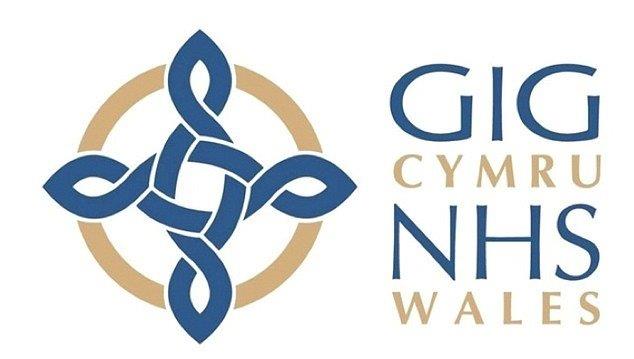 ALL WALES POLICY FOR MAKING DECISIONS ON INDIVIDUAL PATIENT FUNDING REQUESTS (IPFR)REQUEST FOR A REVIEW OF THE IPFR PROCESS APPLICATION FORMDETAILS OF CLINICIAN REQUESTING THIS REVIEW  (must be original requesting clinician) DETAILS OF CLINICIAN REQUESTING THIS REVIEW  (must be original requesting clinician) DETAILS OF CLINICIAN REQUESTING THIS REVIEW  (must be original requesting clinician) NAME CONTACT DETAILS CONTACT DETAILS SIGNATURE AND DATE CONTACT DETAILS CONTACT DETAILS PATIENT DETAILS PATIENT DETAILS PATIENT DETAILS PATIENT NAME  PATIENT ADDRESS PATIENT ADDRESS DATE OF BIRTHPATIENT ADDRESS PATIENT ADDRESS PATIENT NHS NUMBER PATIENT ADDRESS PATIENT ADDRESS SIGNATURE & DATE  PATIENT ADDRESS PATIENT ADDRESS REQUEST DETAILS REQUEST DETAILS REQUEST DETAILS CLEARLY EXPLAIN THE GROUNDS FOR YOUR REVIEW REQUEST AS SET OUT IN SECTION 8 OF THE IPFR POLICY AND THE REASONS WHY.   CLEARLY EXPLAIN THE GROUNDS FOR YOUR REVIEW REQUEST AS SET OUT IN SECTION 8 OF THE IPFR POLICY AND THE REASONS WHY.   PROVIDE THE IPFR NUMBER CLEARLY EXPLAIN THE GROUNDS FOR YOUR REVIEW REQUEST AS SET OUT IN SECTION 8 OF THE IPFR POLICY AND THE REASONS WHY.   CLEARLY EXPLAIN THE GROUNDS FOR YOUR REVIEW REQUEST AS SET OUT IN SECTION 8 OF THE IPFR POLICY AND THE REASONS WHY.   PROVIDE THE DATE THE IPFR PANEL CONSIDERED AND DECLINED THE ORIGINAL REQUEST OUTLINE ANY FURTHER INFORMATION RELEVANT TO THIS REQUEST THAT YOU FEEL THE REVIEW PANEL SHOULD CONSIDEROUTLINE ANY FURTHER INFORMATION RELEVANT TO THIS REQUEST THAT YOU FEEL THE REVIEW PANEL SHOULD CONSIDEROUTLINE ANY FURTHER INFORMATION RELEVANT TO THIS REQUEST THAT YOU FEEL THE REVIEW PANEL SHOULD CONSIDER